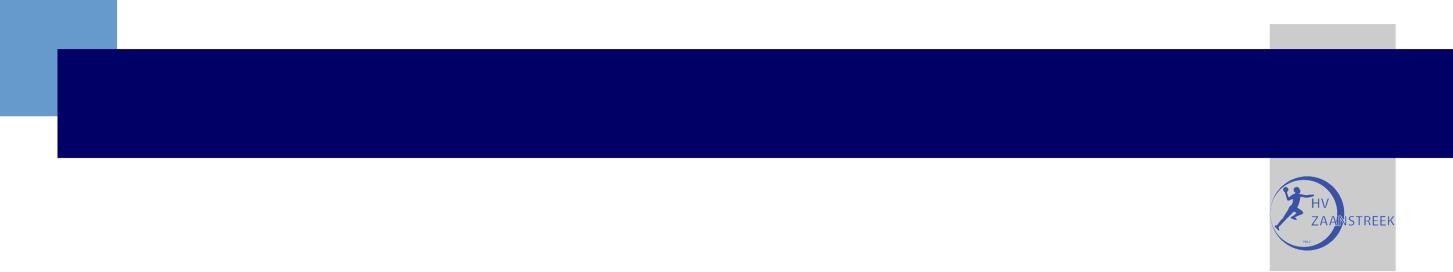 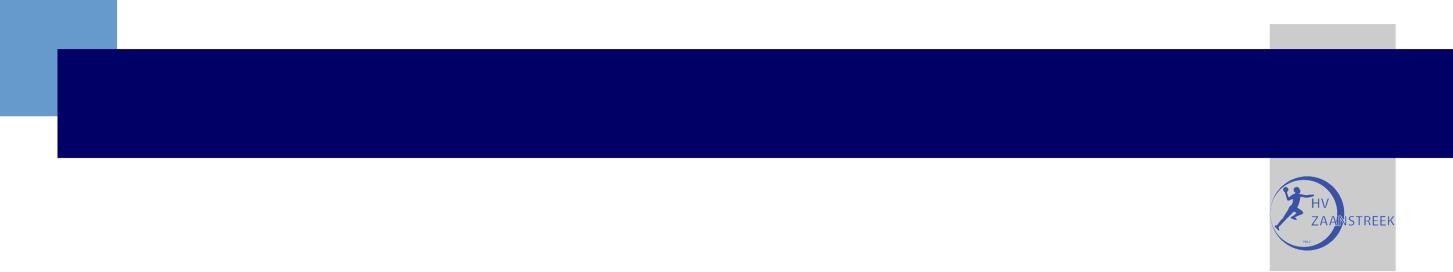 Aanmeldingsformulier HV Zaanstreek (graag duidelijk invullen).ToestemmingsverklaringVoor het goed functioneren van onze vereniging willen wij u graag (laten) informeren over de vereniging, sportactiviteiten en aanbiedingen en dergelijke. Ook willen wij speelschema’s, wedstrijduitslagen en soms ook foto’s en filmpjes van u of uw team op internet (HVZ Site) en social media (HVZ Facebook) plaatsen. Met dit formulier vragen wiju hiervoor uw toestemming. Middels ondertekening van dit formulier, stemt ondergetekende in met bovenstaandeContributiesVolledige contributie is altijd tot 1 juli verschuldigd tenzij van een bijzondere situatie sprake is. Hierover beslist het bestuur. De contributie bedragen kunt u op onze website vinden. Gezinnen waarvan 3 of meer mensen lid zijn, krijgen 10% korting.Van onze penningmeester ontvangt u eenmaal per jaar een rekening. Deze wordt middels onderstaande machtiging voor automatische incasso in twee termijnen geïnd. Bij de aanmelding wordt eenmalig een bedrag van € 7,50 inschrijfkosten en € 25,00 voor een competitieshirt aan u in rekening gebracht.Voorwaarden en opzeggingDe duur van het lidmaatschap is 1 jaar, van 1 juli t/m 30 juni. Zonder tijdige schriftelijke opzegging wordt het lidmaatschap automatisch met 1 jaar verlengd. Elk lid kan op elk moment aan het secretariaat kenbaar maken te willen stoppen met handballen. De officiële beëindiging van het lidmaatschap kan echter alleen per 1 juli plaatsvinden.De opzegging moet schriftelijk of per e-mail bij het wedstrijdsecretariaat gebeuren. Daarbij moet een opzegtermijn van 4 weken in acht worden genomen. Dit betekent dat de schriftelijke opzegging uiterlijk 1 juni in het bezit van het secretariaat moet zijn.Machtiging voor automatische incassoOndergetekende stemt hierbij in met het automatich incasseren van de bovenstaande contributie in 2 termijnen van onderstaande rekening. Het eerste half jaar bij aanvang seizoen (meestal september) de tweede voor het volgende half jaar (meestal januari van het volgende jaar).IBAN nummer: 						T.n.v.:     Privacy verklaringBewust of onbewust deelt u persoonsgegevens met ons. Wij vinden het van belang dat zorgvuldig wordt omgegaan met uw persoonsgegevens. Daarom hebben wij een privacy statement opgesteld dat via onze website is in te zien, hierin wordt voor u uiteengezet hoe wij met uw persoonsgegevens omgaan en welke rechten u heeft. VerzendingBij dit formulier moet 1 recente pasfoto worden gevoegd of dient u een digitale pasfoto te e-mailen naar wedstrijdsecretariaat@hvzaanstreek.nlLever uw formulier in bij de ledenadministratie: Diana DeykersRedersstraat 331502 VZ  ZaandamMet de ondertekening van dit formulier geeft u zich op als lid van HV Zaanstreek en gaat u akkoord met de voorwaarden voor lidmaatschap, betaling en opzegging.Persoonlijke gegevensPersoonlijke gegevensAchternaamVoornamenRoepnaamGeboortedatumGeboorteplaatsAdresgegevensAdresgegevensStraatnaam + huisnummerPostcodeWoonplaatsContactgegevensContactgegevensContactgegevens*Op dit adres ontvangtu emailcorrespondentie van HV Zaanstreek.E-mailadres*E-mailadres**Op dit adres ontvangtu emailcorrespondentie van HV Zaanstreek.Telefoon thuis*Op dit adres ontvangtu emailcorrespondentie van HV Zaanstreek.Mobiele telefoonHandbal ervaringHandbal ervaringIn bepaalde situaties moet overschrijving bij het Nederlands Handbal Verbond worden aangevraagd.Ook voor het indelen van de teams en trainingsgroepenis uw handbalervaringvan belang.Heeft u eerder gehandbald?In bepaalde situaties moet overschrijving bij het Nederlands Handbal Verbond worden aangevraagd.Ook voor het indelen van de teams en trainingsgroepenis uw handbalervaringvan belang.Zo ja, bij welke vereniging?In bepaalde situaties moet overschrijving bij het Nederlands Handbal Verbond worden aangevraagd.Ook voor het indelen van de teams en trainingsgroepenis uw handbalervaringvan belang.Wanneer heeft u voor het laatst in competitieverband gespeeld?In bepaalde situaties moet overschrijving bij het Nederlands Handbal Verbond worden aangevraagd.Ook voor het indelen van de teams en trainingsgroepenis uw handbalervaringvan belang.Zijn er bijzonderhedenwaarvan de coach kennis moet nemen?In bepaalde situaties moet overschrijving bij het Nederlands Handbal Verbond worden aangevraagd.Ook voor het indelen van de teams en trainingsgroepenis uw handbalervaringvan belang.Hoe bent u bij HV Zaanstreek terechtgekomen?